EASTERN FOOTBALL LEAGUE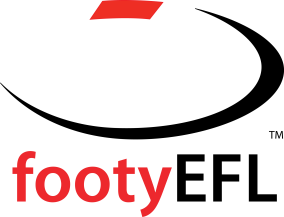 COLTS DEVELOPMENT PLAYER PERMITCOLTS DEVELOPMENT PLAYER PERMITCOLTS DEVELOPMENT PLAYER PERMITCOLTS DEVELOPMENT PLAYER PERMITCOLTS DEVELOPMENT PLAYER PERMITCOLTS DEVELOPMENT PLAYER PERMITCOLTS DEVELOPMENT PLAYER PERMITCOLTS DEVELOPMENT PLAYER PERMITCOLTS DEVELOPMENT PLAYER PERMITCOLTS DEVELOPMENT PLAYER PERMITCOLTS DEVELOPMENT PLAYER PERMITCLUBSEASON FOR APPROVALSEASON FOR APPROVALSEASON FOR APPROVALSEASON FOR APPROVALSEASON FOR APPROVALPLAYER NAMEDOBDOBHEIGHT                                           cm                                           cm                                           cmWEIGHTWEIGHTWEIGHT                                     kg                                     kg                                     kg                                     kgFOOTBALL HISTORY – LAST 3 SEASONS PLAYEDFOOTBALL HISTORY – LAST 3 SEASONS PLAYEDFOOTBALL HISTORY – LAST 3 SEASONS PLAYEDFOOTBALL HISTORY – LAST 3 SEASONS PLAYEDFOOTBALL HISTORY – LAST 3 SEASONS PLAYEDFOOTBALL HISTORY – LAST 3 SEASONS PLAYEDFOOTBALL HISTORY – LAST 3 SEASONS PLAYEDFOOTBALL HISTORY – LAST 3 SEASONS PLAYEDFOOTBALL HISTORY – LAST 3 SEASONS PLAYEDFOOTBALL HISTORY – LAST 3 SEASONS PLAYEDFOOTBALL HISTORY – LAST 3 SEASONS PLAYEDSEASONSEASONCLUBCLUB# of GAMES PLAYED# of GAMES PLAYEDACHIEVMENTS(B & F Results etc.)ACHIEVMENTS(B & F Results etc.)ACHIEVMENTS(B & F Results etc.)ACHIEVMENTS(B & F Results etc.)ACHIEVMENTS(B & F Results etc.)SIGNEDSIGNEDSIGNEDSIGNEDSIGNEDSIGNEDSIGNEDSIGNEDSIGNEDSIGNEDSIGNEDPlayer NameSignatureDateDateClub OfficialSignatureDateDatePosition HeldOFFICE USE ONLYOFFICE USE ONLYOFFICE USE ONLYOFFICE USE ONLYOFFICE USE ONLYOFFICE USE ONLYOFFICE USE ONLYOFFICE USE ONLYOFFICE USE ONLYOFFICE USE ONLYOFFICE USE ONLYEFL Approval                     (name)                     (name)                     (name)                     (name)(signature)(signature)(signature)(signature)(signature)(signature)(signature)DATEDATE